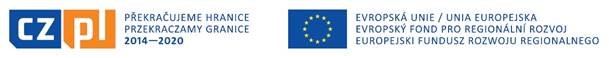 Projekt jest współfinansowany ze środków Europejskiego Funduszu Rozwoju Regionalnego, budżetu państwa oraz budżetu Samorządu Województwa Opolskiego w ramach Programu INTERREG V-A Republika Czeska – PolskaOpole, dnia 29.07.2022 r.Zamawiający:Województwo Opolskie z siedzibą: Urząd Marszałkowski Województwa Opolskiego
ul. Piastowska 14, 45 – 082 OpoleINFORMACJA Z OTWARCIA OFERT Dotyczy: „Wykonanie i dostawa kalendarzy dla Programu Interreg V-A Republika Czeska – Polska ”, postępowanie nr DOA-ZP.272.21.2022Działając na podstawie art. 222 ust. 5 ustawy z 11 września 2019 r. – Prawo zamówień publicznych (t.j. Dz.U. z 2021 r. poz. 1129 ze zm.), zamawiający informuje, że w postępowaniu wpłynęły następujące oferty:Termin otwarcia ofert: 29.07.2022 r. o godz. 09:30.Kwota, jaką Zamawiający zamierza przeznaczyć na sfinansowanie zamówienia, została podana na miniPortalu w dniu 22.07.2022 r. tj.: 9 000,00 zł (brutto).Z upoważnienia Zarządu Województwa Opolskiego Anna Kurdej – MichniewiczZ-ca Dyrektora Departamentu Organizacyjno-Administracyjnego 	Kierownik zamawiającego lub osoba upoważniona do           
              podejmowania czynności w jego imieniuNumer ofertyWykonawcaCena, w tym podatek VAT 23%1.NAZWA: ZAPOL SOBCZYK SPÓŁKA KOMANDYTOWA ADRES: AL. PIASTÓW 42, 71-062 SZCZECINWOJEWÓDZTWO: ZACHODNIOPOMORSKIE6 880,00 PLNSłownie cena oferty (brutto): sześć tysięcy osiemset osiemdziesiąt złotych 00/100 PLNCena oferty (netto) 5600,00 PLN2.NAZWA: KALTOM ADRES: UL. KOŚCIUSZKI 142 B, 26-120 BLIŻYNWOJEWÓDZTWO: ŚWIĘTOKRZYSKIE7 927,35 PLNSłownie cena oferty (brutto): siedem tysięcy dziewięćset dwadzieścia siedem zł 35/100 PLNCena oferty (netto) sześć tysięcy czterysta czterdzieść pięć PLN3.NAZWA: PPHU LIR ELŻBIETA ZAJET ADRES: UL. GRUNWALDZKA 2, 82-300 ELBLĄGWOJEWÓDZTWO: WARMIŃSKO-MAZURSKIE13 530,00 PLNSłownie cena oferty (brutto): trzynaście tysięcy pięćset trzydzieści złotych 00/100 PLNCena oferty (netto) 11 000 PLN 4.NAZWA: AGENCJA REKLAMOWA TOP AGNIESZKA ŁUCZAKADRES: UL. CHOCIMSKA 4, 87-800 WŁOCŁAWEKWOJEWÓDZTWO: KUJAWSKO-POMORSKIE6 703,50 PLNSłownie cena oferty (brutto): sześć tysięcy siedemset trzy złote 50/100 PLNCena oferty (netto) …………………… PLN 5.NAZWA: DRUKARNIA SIL VEG DRUK S.C PAWELAA JANUSZ PEŁKA DARIUSZ SIL VEG DRUK ŚMICH DARIUSZ SIL VEG DRUKADRES: UL. NIEGOLEWSKICH 12, 42-700 LUBLINIEC WOJEWÓDZTWO: ŚLĄSKIE9 348,00 PLNSłownie cena oferty (brutto): dziewiec tysięcy trzysta czterdzieści osiem złotych 00/100 PLNCena oferty (netto) 7600,00 PLN6.NAZWA: FIRMA HANDLOWA REMI ADAM KROKOWSKIADRES: UL. STRAŻACKA 35, 43-382 BIELSKO-BIAŁAWOJEWÓDZTWO: ŚLĄSKIE6 642,00 PLNSłownie cena oferty (brutto): sześć tysięcy sześćset czterdzieści dwa złote 00/100  PLNCena oferty (netto) 5 400,00 PLN7.NAZWA: AGENCJA REKLAMY EUREKA PLUS 
B. FEDOROWICZ R. FEDOROWICZADRES: UL. 3 MAJA 11/10, 35-030 RZESZÓWWOJEWÓDZTWO: PODKARPACKIE9 778,50 PLNSłownie cena oferty (brutto) dziewięć tysięcy siedemset siedemdziesiąt osiem złotych 50/100Cena oferty (netto) 7950,00 PLN8.NAZWA: AGENCJA REKLAMOWO WYDAWNICZA STUDIO B&W WOJCIECH JANECKIADRES: UL. PODJAZDOWA 2/31, 41-200 SOSNOWIECWOJEWÓDZTWO: ŚLĄSKIE7 872,00 PLNSłownie cena oferty (brutto): ……………………… 100/PLNCenta oferty (netto) 6400,00 PLN 